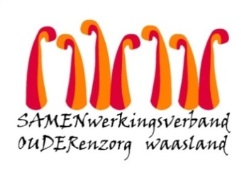 Nieuwsbrief wzc Grootenbosch – 26 juni 2020Beste,Als organisatie deden we de afgelopen maanden grote inspanningen om coronabesmettingen buiten de voorziening te houden.  Als woonzorgcentrum zijn we, zoals u weet, kwetsbaar omdat de bewoners hier samen in groep leven en gezien hun leeftijd en zorgprofiel net extra kwetsbaar zijn.Momenteel voeren we stap voor stap weloverwogen versoepelingen in, wetende dat het risico op besmettingen nog niet verdwenen is.   De nieuwe bezoekregeling kan alleen maar werken, als iedereen zeer zorgvuldig de nodige voorschriften opvolgt.  Doch gaan we er van uit dat deze grote stap door onze gezamenlijke inzet en verantwoordelijkheid, goed gaat lukken. De nieuwe versoepelingen gaan in vanaf 1 juli.  Bezoekregeling Om uw bezoek zo aangenaam mogelijk te maken bieden wij u gratis een tas koffie of een glas water aan.  Zeker in tijde van hitte is het belangrijk om voldoende te drinken.  PedicureVanaf 6 juli zal Chris Smet als pedicure aan de slag gaan in wzc Grootenbosch.  Zij zal, net zoals de kapster, per dieping werken onder strikte voorwaarden en in zeer veilige omstandigheden.  Er worden geen voetverzorgingen op de kamers uitgevoerd, we voorzien hiervoor een aparte ruimte.  Andere externe pedicures worden nog niet toegelaten.De pedicure is bereikbaar via mail smet.chris1@telenet.be of telefonisch op het 
nummer 0473 69 07 36Verplaatsingen buiten de voorzieningWandelingen op wandelafstand van het woonzorgcentrum zijn toegelaten.  Bezoek geen risicoplaatsen en tracht steeds drukke plaatsen te vermijden.  Thuisbezoek is toegelaten. Bij voorkeur enkel voor een bijzondere gelegenheid, in een thuisomgeving, in beperkte kring en bij voorkeur in open lucht.  Het blijft van groot belang om de minimale veiligheidscriteria te respecteren:1,5 meter afstand houdencorrecte handhygiënebezoek bij voorkeur in open lucht, of ruimte voldoende verluchtenOmdat we geen zicht hebben op de contacten zullen bewoners gedurende 2 weken afzonderlijk eten en een mondmaker dragen bij het verlaten van de kamer.Bezoek kan enkel en alleen plaatsvinden als bewoner én bezoeker gedurende 14 dagen voorafgaand aan het bezoek geen symptomen vertoonden, en de laatste 14 dagen niet positief getest werden op COVID-19.Bezoeken aan café’s, restaurants en winkelcentra worden niet toegelaten.Verplaatsingen buiten de voorziening mét overnachtingVerplaatsingen buiten de voorziening met overnachting raden wij af.  Hierin blijven we zeer voorzichtig en zullen we bij terugkeer de quarantaine maatregelen toepassen.  Bewoners blijven gedurende 14 dagen op de kamer.  Medewerkers zullen enkel de kamer in een beschermend pak betreden.
Wij rekenen op uw verantwoordelijkheidszin zodat het bezoek in de meest veilige omstandigheden kan verlopen om de gezondheid van de kwetsbare bewoners en de medewerkers van het woonzorgcentrum niet in gevaar te brengen.In geval van besmetting zullen  we kritisch evalueren en overgaan tot een herziening van de bezoekersvoorwaarden.Alvast bedankt voor jullie begrip en medewerking!Vriendelijke groet,
Ann Maes
Dagelijks verantwoordelijke
en
Het voltallige Grootenbosch-team